INDICA NO TECLADO DO TEU COMPUTADOR, O ALGARISMO CORRETO DE ACORDO COM A QUANTIDADE DE OBJETOS.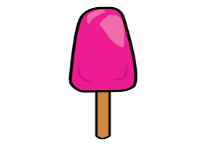 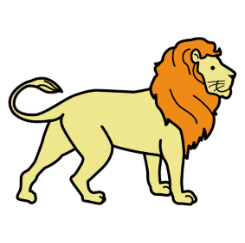 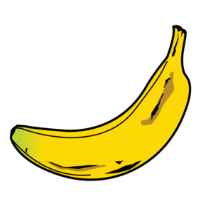 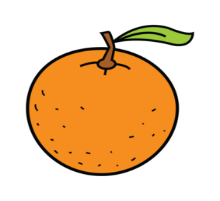 